Número de folio:Número de folio:Fecha de préstamo: _______________                                           Para uso exclusivo de A de CFecha de préstamo: _______________                                           Para uso exclusivo de A de CFecha de préstamo: _______________                                           Para uso exclusivo de A de CFecha de préstamo: _______________                                           Para uso exclusivo de A de CFecha de devolución: ______________                                                       Para uso exclusivo de A de CFecha de devolución: ______________                                                       Para uso exclusivo de A de CFecha de devolución: ______________                                                       Para uso exclusivo de A de CFecha de devolución: ______________                                                       Para uso exclusivo de A de CFecha de devolución: ______________                                                       Para uso exclusivo de A de CFecha de devolución: ______________                                                       Para uso exclusivo de A de CFecha de prórroga: ______________                                                       Para uso exclusivo de A de CFecha de prórroga: ______________                                                       Para uso exclusivo de A de CFecha de prórroga: ______________                                                       Para uso exclusivo de A de CFecha de prórroga: ______________                                                       Para uso exclusivo de A de CDATOS DEL FUNCIONARIO AUTORIZADO PARA EL PRÉSTAMO O CONSULTADATOS DEL FUNCIONARIO AUTORIZADO PARA EL PRÉSTAMO O CONSULTADATOS DEL FUNCIONARIO AUTORIZADO PARA EL PRÉSTAMO O CONSULTADATOS DEL FUNCIONARIO AUTORIZADO PARA EL PRÉSTAMO O CONSULTADATOS DEL FUNCIONARIO AUTORIZADO PARA EL PRÉSTAMO O CONSULTADATOS DEL FUNCIONARIO AUTORIZADO PARA EL PRÉSTAMO O CONSULTADATOS DEL FUNCIONARIO AUTORIZADO PARA EL PRÉSTAMO O CONSULTADATOS DEL FUNCIONARIO AUTORIZADO PARA EL PRÉSTAMO O CONSULTADATOS DEL FUNCIONARIO AUTORIZADO PARA EL PRÉSTAMO O CONSULTADATOS DEL FUNCIONARIO AUTORIZADO PARA EL PRÉSTAMO O CONSULTADATOS DEL FUNCIONARIO AUTORIZADO PARA EL PRÉSTAMO O CONSULTADATOS DEL FUNCIONARIO AUTORIZADO PARA EL PRÉSTAMO O CONSULTADATOS DEL FUNCIONARIO AUTORIZADO PARA EL PRÉSTAMO O CONSULTADATOS DEL FUNCIONARIO AUTORIZADO PARA EL PRÉSTAMO O CONSULTADATOS DEL FUNCIONARIO AUTORIZADO PARA EL PRÉSTAMO O CONSULTADATOS DEL FUNCIONARIO AUTORIZADO PARA EL PRÉSTAMO O CONSULTANombre y cargo: _________________________________________________________________________________________________________________________________________________________________________________________________________________________________________Nombre y cargo: _________________________________________________________________________________________________________________________________________________________________________________________________________________________________________Nombre y cargo: _________________________________________________________________________________________________________________________________________________________________________________________________________________________________________Nombre y cargo: _________________________________________________________________________________________________________________________________________________________________________________________________________________________________________Nombre y cargo: _________________________________________________________________________________________________________________________________________________________________________________________________________________________________________Nombre y cargo: _________________________________________________________________________________________________________________________________________________________________________________________________________________________________________Nombre y cargo: _________________________________________________________________________________________________________________________________________________________________________________________________________________________________________Nombre y cargo: _________________________________________________________________________________________________________________________________________________________________________________________________________________________________________Nombre y cargo: _________________________________________________________________________________________________________________________________________________________________________________________________________________________________________Nombre y cargo: _________________________________________________________________________________________________________________________________________________________________________________________________________________________________________Nombre y cargo: _________________________________________________________________________________________________________________________________________________________________________________________________________________________________________Nombre y cargo: _________________________________________________________________________________________________________________________________________________________________________________________________________________________________________Nombre y cargo: _________________________________________________________________________________________________________________________________________________________________________________________________________________________________________Nombre y cargo: _________________________________________________________________________________________________________________________________________________________________________________________________________________________________________Nombre y cargo: _________________________________________________________________________________________________________________________________________________________________________________________________________________________________________Nombre y cargo: _________________________________________________________________________________________________________________________________________________________________________________________________________________________________________Unidad Administrativa y Área de adscripción: _________________________________________________________________________________________________________________________________________________________________________________________________________Unidad Administrativa y Área de adscripción: _________________________________________________________________________________________________________________________________________________________________________________________________________Unidad Administrativa y Área de adscripción: _________________________________________________________________________________________________________________________________________________________________________________________________________Unidad Administrativa y Área de adscripción: _________________________________________________________________________________________________________________________________________________________________________________________________________Unidad Administrativa y Área de adscripción: _________________________________________________________________________________________________________________________________________________________________________________________________________Unidad Administrativa y Área de adscripción: _________________________________________________________________________________________________________________________________________________________________________________________________________Unidad Administrativa y Área de adscripción: _________________________________________________________________________________________________________________________________________________________________________________________________________Unidad Administrativa y Área de adscripción: _________________________________________________________________________________________________________________________________________________________________________________________________________Unidad Administrativa y Área de adscripción: _________________________________________________________________________________________________________________________________________________________________________________________________________Unidad Administrativa y Área de adscripción: _________________________________________________________________________________________________________________________________________________________________________________________________________Unidad Administrativa y Área de adscripción: _________________________________________________________________________________________________________________________________________________________________________________________________________Unidad Administrativa y Área de adscripción: _________________________________________________________________________________________________________________________________________________________________________________________________________Unidad Administrativa y Área de adscripción: _________________________________________________________________________________________________________________________________________________________________________________________________________Unidad Administrativa y Área de adscripción: _________________________________________________________________________________________________________________________________________________________________________________________________________Unidad Administrativa y Área de adscripción: _________________________________________________________________________________________________________________________________________________________________________________________________________Unidad Administrativa y Área de adscripción: _________________________________________________________________________________________________________________________________________________________________________________________________________Ubicación física: ____________________________________________________________________________________________________________________Ubicación física: ____________________________________________________________________________________________________________________Ubicación física: ____________________________________________________________________________________________________________________Ubicación física: ____________________________________________________________________________________________________________________Ubicación física: ____________________________________________________________________________________________________________________Ubicación física: ____________________________________________________________________________________________________________________Ubicación física: ____________________________________________________________________________________________________________________Ubicación física: ____________________________________________________________________________________________________________________Ubicación física: ____________________________________________________________________________________________________________________Ubicación física: ____________________________________________________________________________________________________________________Ubicación física: ____________________________________________________________________________________________________________________Ubicación física: ____________________________________________________________________________________________________________________Ubicación física: ____________________________________________________________________________________________________________________Ubicación física: ____________________________________________________________________________________________________________________Ubicación física: ____________________________________________________________________________________________________________________Ubicación física: ____________________________________________________________________________________________________________________Número telefónico y extensión: ___________________________________Número telefónico y extensión: ___________________________________Número telefónico y extensión: ___________________________________Número telefónico y extensión: ___________________________________Número telefónico y extensión: ___________________________________Número telefónico y extensión: ___________________________________Número telefónico y extensión: ___________________________________Número telefónico y extensión: ___________________________________Número telefónico y extensión: ___________________________________Correo electrónico: ______________________________________Correo electrónico: ______________________________________Correo electrónico: ______________________________________Correo electrónico: ______________________________________Correo electrónico: ______________________________________Correo electrónico: ______________________________________Correo electrónico: ______________________________________DATOS DEL EXPEDIENTE (APLICA CUANDO SE SOLICITAN EXPEDIENTES)DATOS DEL EXPEDIENTE (APLICA CUANDO SE SOLICITAN EXPEDIENTES)DATOS DEL EXPEDIENTE (APLICA CUANDO SE SOLICITAN EXPEDIENTES)DATOS DEL EXPEDIENTE (APLICA CUANDO SE SOLICITAN EXPEDIENTES)DATOS DEL EXPEDIENTE (APLICA CUANDO SE SOLICITAN EXPEDIENTES)DATOS DEL EXPEDIENTE (APLICA CUANDO SE SOLICITAN EXPEDIENTES)DATOS DEL EXPEDIENTE (APLICA CUANDO SE SOLICITAN EXPEDIENTES)DATOS DEL EXPEDIENTE (APLICA CUANDO SE SOLICITAN EXPEDIENTES)DATOS DEL EXPEDIENTE (APLICA CUANDO SE SOLICITAN EXPEDIENTES)DATOS DEL EXPEDIENTE (APLICA CUANDO SE SOLICITAN EXPEDIENTES)DATOS DEL EXPEDIENTE (APLICA CUANDO SE SOLICITAN EXPEDIENTES)DATOS DEL EXPEDIENTE (APLICA CUANDO SE SOLICITAN EXPEDIENTES)DATOS DEL EXPEDIENTE (APLICA CUANDO SE SOLICITAN EXPEDIENTES)DATOS DEL EXPEDIENTE (APLICA CUANDO SE SOLICITAN EXPEDIENTES)DATOS DEL EXPEDIENTE (APLICA CUANDO SE SOLICITAN EXPEDIENTES)DATOS DEL EXPEDIENTE (APLICA CUANDO SE SOLICITAN EXPEDIENTES)No. del oficio de transferencia: ______________No. del oficio de transferencia: ______________No. del oficio de transferencia: ______________No. del oficio de transferencia: ______________No. del oficio de transferencia: ______________Fecha oficio de transferencia: __________________Fecha oficio de transferencia: __________________Fecha oficio de transferencia: __________________Fecha oficio de transferencia: __________________Fecha oficio de transferencia: __________________Fecha oficio de transferencia: __________________Fecha oficio de transferencia: __________________Fecha oficio de transferencia: __________________Fecha oficio de transferencia: __________________No. de caja: ___________No. de caja: ___________Nombre del expediente: _______________________________________________________Nombre del expediente: _______________________________________________________Nombre del expediente: _______________________________________________________Nombre del expediente: _______________________________________________________Nombre del expediente: _______________________________________________________Nombre del expediente: _______________________________________________________Nombre del expediente: _______________________________________________________Nombre del expediente: _______________________________________________________Nombre del expediente: _______________________________________________________Nombre del expediente: _______________________________________________________Nombre del expediente: _______________________________________________________Número consecutivo del exp.: _______________Número consecutivo del exp.: _______________Número consecutivo del exp.: _______________Número consecutivo del exp.: _______________Número consecutivo del exp.: _______________Fechas extremas del expediente: ____________Fechas extremas del expediente: ____________Fechas extremas del expediente: ____________No. de fojas: ___________No. de fojas: ___________No. de fojas: ___________No. de fojas: ___________No. de fojas: ___________No. de fojas: ___________No. de fojas: ___________No. de legajos del exp. (cuando aplique): _____________No. de legajos del exp. (cuando aplique): _____________No. de legajos del exp. (cuando aplique): _____________No. de legajos del exp. (cuando aplique): _____________No. de legajos del exp. (cuando aplique): _____________No. de legajos del exp. (cuando aplique): _____________Clave de ubicación topográfica: ______________________                                                                                                       Para uso exclusivo de A de CClave de ubicación topográfica: ______________________                                                                                                       Para uso exclusivo de A de CClave de ubicación topográfica: ______________________                                                                                                       Para uso exclusivo de A de CClave de ubicación topográfica: ______________________                                                                                                       Para uso exclusivo de A de CClave de ubicación topográfica: ______________________                                                                                                       Para uso exclusivo de A de CClave de ubicación topográfica: ______________________                                                                                                       Para uso exclusivo de A de CClave de ubicación topográfica: ______________________                                                                                                       Para uso exclusivo de A de CEstado físico del exp./caja : Bueno               Malo                Regular    Estado físico del exp./caja : Bueno               Malo                Regular    Estado físico del exp./caja : Bueno               Malo                Regular    Estado físico del exp./caja : Bueno               Malo                Regular    Estado físico del exp./caja : Bueno               Malo                Regular    Estado físico del exp./caja : Bueno               Malo                Regular    Estado físico del exp./caja : Bueno               Malo                Regular    Estado físico del exp./caja : Bueno               Malo                Regular    Estado físico del exp./caja : Bueno               Malo                Regular    DATOS DE LA CAJA (APLICA CUANDO SE SOLICITA LA CAJA COMPLETA)DATOS DE LA CAJA (APLICA CUANDO SE SOLICITA LA CAJA COMPLETA)DATOS DE LA CAJA (APLICA CUANDO SE SOLICITA LA CAJA COMPLETA)DATOS DE LA CAJA (APLICA CUANDO SE SOLICITA LA CAJA COMPLETA)DATOS DE LA CAJA (APLICA CUANDO SE SOLICITA LA CAJA COMPLETA)DATOS DE LA CAJA (APLICA CUANDO SE SOLICITA LA CAJA COMPLETA)DATOS DE LA CAJA (APLICA CUANDO SE SOLICITA LA CAJA COMPLETA)DATOS DE LA CAJA (APLICA CUANDO SE SOLICITA LA CAJA COMPLETA)DATOS DE LA CAJA (APLICA CUANDO SE SOLICITA LA CAJA COMPLETA)DATOS DE LA CAJA (APLICA CUANDO SE SOLICITA LA CAJA COMPLETA)DATOS DE LA CAJA (APLICA CUANDO SE SOLICITA LA CAJA COMPLETA)DATOS DE LA CAJA (APLICA CUANDO SE SOLICITA LA CAJA COMPLETA)DATOS DE LA CAJA (APLICA CUANDO SE SOLICITA LA CAJA COMPLETA)DATOS DE LA CAJA (APLICA CUANDO SE SOLICITA LA CAJA COMPLETA)DATOS DE LA CAJA (APLICA CUANDO SE SOLICITA LA CAJA COMPLETA)DATOS DE LA CAJA (APLICA CUANDO SE SOLICITA LA CAJA COMPLETA)Número de caja solicitada: ___________________________       Total de expedientes al interior de la caja: _______________________Número de caja solicitada: ___________________________       Total de expedientes al interior de la caja: _______________________Número de caja solicitada: ___________________________       Total de expedientes al interior de la caja: _______________________Número de caja solicitada: ___________________________       Total de expedientes al interior de la caja: _______________________Número de caja solicitada: ___________________________       Total de expedientes al interior de la caja: _______________________Número de caja solicitada: ___________________________       Total de expedientes al interior de la caja: _______________________Número de caja solicitada: ___________________________       Total de expedientes al interior de la caja: _______________________Número de caja solicitada: ___________________________       Total de expedientes al interior de la caja: _______________________Número de caja solicitada: ___________________________       Total de expedientes al interior de la caja: _______________________Número de caja solicitada: ___________________________       Total de expedientes al interior de la caja: _______________________Número de caja solicitada: ___________________________       Total de expedientes al interior de la caja: _______________________Número de caja solicitada: ___________________________       Total de expedientes al interior de la caja: _______________________Número de caja solicitada: ___________________________       Total de expedientes al interior de la caja: _______________________Número de caja solicitada: ___________________________       Total de expedientes al interior de la caja: _______________________Número de caja solicitada: ___________________________       Total de expedientes al interior de la caja: _______________________Número de caja solicitada: ___________________________       Total de expedientes al interior de la caja: _______________________Registro de anomalías: ________________________________________________________________________________________________Observaciones: ________________________________________________________________________________________________________Registro de anomalías: ________________________________________________________________________________________________Observaciones: ________________________________________________________________________________________________________Registro de anomalías: ________________________________________________________________________________________________Observaciones: ________________________________________________________________________________________________________Registro de anomalías: ________________________________________________________________________________________________Observaciones: ________________________________________________________________________________________________________Registro de anomalías: ________________________________________________________________________________________________Observaciones: ________________________________________________________________________________________________________Registro de anomalías: ________________________________________________________________________________________________Observaciones: ________________________________________________________________________________________________________Registro de anomalías: ________________________________________________________________________________________________Observaciones: ________________________________________________________________________________________________________Registro de anomalías: ________________________________________________________________________________________________Observaciones: ________________________________________________________________________________________________________Registro de anomalías: ________________________________________________________________________________________________Observaciones: ________________________________________________________________________________________________________Registro de anomalías: ________________________________________________________________________________________________Observaciones: ________________________________________________________________________________________________________Registro de anomalías: ________________________________________________________________________________________________Observaciones: ________________________________________________________________________________________________________Registro de anomalías: ________________________________________________________________________________________________Observaciones: ________________________________________________________________________________________________________Registro de anomalías: ________________________________________________________________________________________________Observaciones: ________________________________________________________________________________________________________Registro de anomalías: ________________________________________________________________________________________________Observaciones: ________________________________________________________________________________________________________Registro de anomalías: ________________________________________________________________________________________________Observaciones: ________________________________________________________________________________________________________Registro de anomalías: ________________________________________________________________________________________________Observaciones: ________________________________________________________________________________________________________RECIBE______________________Nombre y firmaRECIBE______________________Nombre y firmaRECIBE______________________Nombre y firmaENTREGA:___________________________ Responsable del Archivo de ConcentraciónENTREGA:___________________________ Responsable del Archivo de ConcentraciónENTREGA:___________________________ Responsable del Archivo de ConcentraciónENTREGA:___________________________ Responsable del Archivo de ConcentraciónENTREGA:___________________________ Responsable del Archivo de ConcentraciónMODALIDAD:Consulta externa RECIBE______________________Nombre y firmaRECIBE______________________Nombre y firmaRECIBE______________________Nombre y firmaENTREGA:___________________________ Responsable del Archivo de ConcentraciónENTREGA:___________________________ Responsable del Archivo de ConcentraciónENTREGA:___________________________ Responsable del Archivo de ConcentraciónENTREGA:___________________________ Responsable del Archivo de ConcentraciónENTREGA:___________________________ Responsable del Archivo de ConcentraciónConsulta en sitio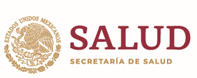 DIRECCIÓN DEL CENTRO DE DOCUMENTACIÓN INSTITUCIONALARCHIVO DE CONCENTRACIÓNVALE DE PRÉSTAMO DE EXPEDIENTES SEMIACTIVOS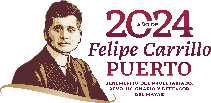 Número de folio:Número de folio:Fecha de préstamo: _______________                                           Para uso exclusivo de A de CFecha de préstamo: _______________                                           Para uso exclusivo de A de CFecha de préstamo: _______________                                           Para uso exclusivo de A de CFecha de préstamo: _______________                                           Para uso exclusivo de A de CFecha de devolución: ______________                                                       Para uso exclusivo de A de CFecha de devolución: ______________                                                       Para uso exclusivo de A de CFecha de devolución: ______________                                                       Para uso exclusivo de A de CFecha de devolución: ______________                                                       Para uso exclusivo de A de CFecha de devolución: ______________                                                       Para uso exclusivo de A de CFecha de devolución: ______________                                                       Para uso exclusivo de A de CFecha de prórroga: ______________                                                       Para uso exclusivo de A de CFecha de prórroga: ______________                                                       Para uso exclusivo de A de CFecha de prórroga: ______________                                                       Para uso exclusivo de A de CFecha de prórroga: ______________                                                       Para uso exclusivo de A de CDATOS DEL FUNCIONARIO AUTORIZADO PARA EL PRÉSTAMO O CONSULTADATOS DEL FUNCIONARIO AUTORIZADO PARA EL PRÉSTAMO O CONSULTADATOS DEL FUNCIONARIO AUTORIZADO PARA EL PRÉSTAMO O CONSULTADATOS DEL FUNCIONARIO AUTORIZADO PARA EL PRÉSTAMO O CONSULTADATOS DEL FUNCIONARIO AUTORIZADO PARA EL PRÉSTAMO O CONSULTADATOS DEL FUNCIONARIO AUTORIZADO PARA EL PRÉSTAMO O CONSULTADATOS DEL FUNCIONARIO AUTORIZADO PARA EL PRÉSTAMO O CONSULTADATOS DEL FUNCIONARIO AUTORIZADO PARA EL PRÉSTAMO O CONSULTADATOS DEL FUNCIONARIO AUTORIZADO PARA EL PRÉSTAMO O CONSULTADATOS DEL FUNCIONARIO AUTORIZADO PARA EL PRÉSTAMO O CONSULTADATOS DEL FUNCIONARIO AUTORIZADO PARA EL PRÉSTAMO O CONSULTADATOS DEL FUNCIONARIO AUTORIZADO PARA EL PRÉSTAMO O CONSULTADATOS DEL FUNCIONARIO AUTORIZADO PARA EL PRÉSTAMO O CONSULTADATOS DEL FUNCIONARIO AUTORIZADO PARA EL PRÉSTAMO O CONSULTADATOS DEL FUNCIONARIO AUTORIZADO PARA EL PRÉSTAMO O CONSULTADATOS DEL FUNCIONARIO AUTORIZADO PARA EL PRÉSTAMO O CONSULTANombre y cargo: _________________________________________________________________________________________________________________________________________________________________________________________________________________________________________Nombre y cargo: _________________________________________________________________________________________________________________________________________________________________________________________________________________________________________Nombre y cargo: _________________________________________________________________________________________________________________________________________________________________________________________________________________________________________Nombre y cargo: _________________________________________________________________________________________________________________________________________________________________________________________________________________________________________Nombre y cargo: _________________________________________________________________________________________________________________________________________________________________________________________________________________________________________Nombre y cargo: _________________________________________________________________________________________________________________________________________________________________________________________________________________________________________Nombre y cargo: _________________________________________________________________________________________________________________________________________________________________________________________________________________________________________Nombre y cargo: _________________________________________________________________________________________________________________________________________________________________________________________________________________________________________Nombre y cargo: _________________________________________________________________________________________________________________________________________________________________________________________________________________________________________Nombre y cargo: _________________________________________________________________________________________________________________________________________________________________________________________________________________________________________Nombre y cargo: _________________________________________________________________________________________________________________________________________________________________________________________________________________________________________Nombre y cargo: _________________________________________________________________________________________________________________________________________________________________________________________________________________________________________Nombre y cargo: _________________________________________________________________________________________________________________________________________________________________________________________________________________________________________Nombre y cargo: _________________________________________________________________________________________________________________________________________________________________________________________________________________________________________Nombre y cargo: _________________________________________________________________________________________________________________________________________________________________________________________________________________________________________Nombre y cargo: _________________________________________________________________________________________________________________________________________________________________________________________________________________________________________Unidad Administrativa y Área de adscripción: _________________________________________________________________________________________________________________________________________________________________________________________________________Unidad Administrativa y Área de adscripción: _________________________________________________________________________________________________________________________________________________________________________________________________________Unidad Administrativa y Área de adscripción: _________________________________________________________________________________________________________________________________________________________________________________________________________Unidad Administrativa y Área de adscripción: _________________________________________________________________________________________________________________________________________________________________________________________________________Unidad Administrativa y Área de adscripción: _________________________________________________________________________________________________________________________________________________________________________________________________________Unidad Administrativa y Área de adscripción: _________________________________________________________________________________________________________________________________________________________________________________________________________Unidad Administrativa y Área de adscripción: _________________________________________________________________________________________________________________________________________________________________________________________________________Unidad Administrativa y Área de adscripción: _________________________________________________________________________________________________________________________________________________________________________________________________________Unidad Administrativa y Área de adscripción: _________________________________________________________________________________________________________________________________________________________________________________________________________Unidad Administrativa y Área de adscripción: _________________________________________________________________________________________________________________________________________________________________________________________________________Unidad Administrativa y Área de adscripción: _________________________________________________________________________________________________________________________________________________________________________________________________________Unidad Administrativa y Área de adscripción: _________________________________________________________________________________________________________________________________________________________________________________________________________Unidad Administrativa y Área de adscripción: _________________________________________________________________________________________________________________________________________________________________________________________________________Unidad Administrativa y Área de adscripción: _________________________________________________________________________________________________________________________________________________________________________________________________________Unidad Administrativa y Área de adscripción: _________________________________________________________________________________________________________________________________________________________________________________________________________Unidad Administrativa y Área de adscripción: _________________________________________________________________________________________________________________________________________________________________________________________________________Ubicación física: ____________________________________________________________________________________________________________________Ubicación física: ____________________________________________________________________________________________________________________Ubicación física: ____________________________________________________________________________________________________________________Ubicación física: ____________________________________________________________________________________________________________________Ubicación física: ____________________________________________________________________________________________________________________Ubicación física: ____________________________________________________________________________________________________________________Ubicación física: ____________________________________________________________________________________________________________________Ubicación física: ____________________________________________________________________________________________________________________Ubicación física: ____________________________________________________________________________________________________________________Ubicación física: ____________________________________________________________________________________________________________________Ubicación física: ____________________________________________________________________________________________________________________Ubicación física: ____________________________________________________________________________________________________________________Ubicación física: ____________________________________________________________________________________________________________________Ubicación física: ____________________________________________________________________________________________________________________Ubicación física: ____________________________________________________________________________________________________________________Ubicación física: ____________________________________________________________________________________________________________________Número telefónico y extensión: ___________________________________Número telefónico y extensión: ___________________________________Número telefónico y extensión: ___________________________________Número telefónico y extensión: ___________________________________Número telefónico y extensión: ___________________________________Número telefónico y extensión: ___________________________________Número telefónico y extensión: ___________________________________Número telefónico y extensión: ___________________________________Número telefónico y extensión: ___________________________________Correo electrónico: ______________________________________Correo electrónico: ______________________________________Correo electrónico: ______________________________________Correo electrónico: ______________________________________Correo electrónico: ______________________________________Correo electrónico: ______________________________________Correo electrónico: ______________________________________DATOS DEL EXPEDIENTE (APLICA CUANDO SE SOLICITAN EXPEDIENTES)DATOS DEL EXPEDIENTE (APLICA CUANDO SE SOLICITAN EXPEDIENTES)DATOS DEL EXPEDIENTE (APLICA CUANDO SE SOLICITAN EXPEDIENTES)DATOS DEL EXPEDIENTE (APLICA CUANDO SE SOLICITAN EXPEDIENTES)DATOS DEL EXPEDIENTE (APLICA CUANDO SE SOLICITAN EXPEDIENTES)DATOS DEL EXPEDIENTE (APLICA CUANDO SE SOLICITAN EXPEDIENTES)DATOS DEL EXPEDIENTE (APLICA CUANDO SE SOLICITAN EXPEDIENTES)DATOS DEL EXPEDIENTE (APLICA CUANDO SE SOLICITAN EXPEDIENTES)DATOS DEL EXPEDIENTE (APLICA CUANDO SE SOLICITAN EXPEDIENTES)DATOS DEL EXPEDIENTE (APLICA CUANDO SE SOLICITAN EXPEDIENTES)DATOS DEL EXPEDIENTE (APLICA CUANDO SE SOLICITAN EXPEDIENTES)DATOS DEL EXPEDIENTE (APLICA CUANDO SE SOLICITAN EXPEDIENTES)DATOS DEL EXPEDIENTE (APLICA CUANDO SE SOLICITAN EXPEDIENTES)DATOS DEL EXPEDIENTE (APLICA CUANDO SE SOLICITAN EXPEDIENTES)DATOS DEL EXPEDIENTE (APLICA CUANDO SE SOLICITAN EXPEDIENTES)DATOS DEL EXPEDIENTE (APLICA CUANDO SE SOLICITAN EXPEDIENTES)No. del oficio de transferencia: ______________No. del oficio de transferencia: ______________No. del oficio de transferencia: ______________Fecha oficio de transferencia: __________________Fecha oficio de transferencia: __________________Fecha oficio de transferencia: __________________Fecha oficio de transferencia: __________________Fecha oficio de transferencia: __________________Fecha oficio de transferencia: __________________Fecha oficio de transferencia: __________________Fecha oficio de transferencia: __________________Fecha oficio de transferencia: __________________Fecha oficio de transferencia: __________________Fecha oficio de transferencia: __________________No. de caja: ___________No. de caja: ___________Nombre del expediente: _______________________________________________________Nombre del expediente: _______________________________________________________Nombre del expediente: _______________________________________________________Nombre del expediente: _______________________________________________________Nombre del expediente: _______________________________________________________Nombre del expediente: _______________________________________________________Nombre del expediente: _______________________________________________________Nombre del expediente: _______________________________________________________Nombre del expediente: _______________________________________________________Nombre del expediente: _______________________________________________________Nombre del expediente: _______________________________________________________Número consecutivo del exp.: _______________Número consecutivo del exp.: _______________Número consecutivo del exp.: _______________Número consecutivo del exp.: _______________Número consecutivo del exp.: _______________Fechas extremas del expediente: ____________Fechas extremas del expediente: ____________Fechas extremas del expediente: ____________Fechas extremas del expediente: ____________No. de fojas: ___________No. de fojas: ___________No. de fojas: ___________No. de fojas: ___________No. de fojas: ___________No. de fojas: ___________No. de legajos del exp. (cuando aplique): _____________No. de legajos del exp. (cuando aplique): _____________No. de legajos del exp. (cuando aplique): _____________No. de legajos del exp. (cuando aplique): _____________No. de legajos del exp. (cuando aplique): _____________No. de legajos del exp. (cuando aplique): _____________Clave de ubicación topográfica: ______________________                                                                                                       Para uso exclusivo de A de CClave de ubicación topográfica: ______________________                                                                                                       Para uso exclusivo de A de CClave de ubicación topográfica: ______________________                                                                                                       Para uso exclusivo de A de CClave de ubicación topográfica: ______________________                                                                                                       Para uso exclusivo de A de CClave de ubicación topográfica: ______________________                                                                                                       Para uso exclusivo de A de CClave de ubicación topográfica: ______________________                                                                                                       Para uso exclusivo de A de CClave de ubicación topográfica: ______________________                                                                                                       Para uso exclusivo de A de CEstado físico del exp./caja : Bueno               Malo                Regular    Estado físico del exp./caja : Bueno               Malo                Regular    Estado físico del exp./caja : Bueno               Malo                Regular    Estado físico del exp./caja : Bueno               Malo                Regular    Estado físico del exp./caja : Bueno               Malo                Regular    Estado físico del exp./caja : Bueno               Malo                Regular    Estado físico del exp./caja : Bueno               Malo                Regular    Estado físico del exp./caja : Bueno               Malo                Regular    Estado físico del exp./caja : Bueno               Malo                Regular    DATOS DE LA CAJA (APLICA CUANDO SE SOLICITA LA CAJA COMPLETA)DATOS DE LA CAJA (APLICA CUANDO SE SOLICITA LA CAJA COMPLETA)DATOS DE LA CAJA (APLICA CUANDO SE SOLICITA LA CAJA COMPLETA)DATOS DE LA CAJA (APLICA CUANDO SE SOLICITA LA CAJA COMPLETA)DATOS DE LA CAJA (APLICA CUANDO SE SOLICITA LA CAJA COMPLETA)DATOS DE LA CAJA (APLICA CUANDO SE SOLICITA LA CAJA COMPLETA)DATOS DE LA CAJA (APLICA CUANDO SE SOLICITA LA CAJA COMPLETA)DATOS DE LA CAJA (APLICA CUANDO SE SOLICITA LA CAJA COMPLETA)DATOS DE LA CAJA (APLICA CUANDO SE SOLICITA LA CAJA COMPLETA)DATOS DE LA CAJA (APLICA CUANDO SE SOLICITA LA CAJA COMPLETA)DATOS DE LA CAJA (APLICA CUANDO SE SOLICITA LA CAJA COMPLETA)DATOS DE LA CAJA (APLICA CUANDO SE SOLICITA LA CAJA COMPLETA)DATOS DE LA CAJA (APLICA CUANDO SE SOLICITA LA CAJA COMPLETA)DATOS DE LA CAJA (APLICA CUANDO SE SOLICITA LA CAJA COMPLETA)DATOS DE LA CAJA (APLICA CUANDO SE SOLICITA LA CAJA COMPLETA)DATOS DE LA CAJA (APLICA CUANDO SE SOLICITA LA CAJA COMPLETA)Número de caja solicitada: ___________________________       Total de expedientes al interior de la caja: _______________________Número de caja solicitada: ___________________________       Total de expedientes al interior de la caja: _______________________Número de caja solicitada: ___________________________       Total de expedientes al interior de la caja: _______________________Número de caja solicitada: ___________________________       Total de expedientes al interior de la caja: _______________________Número de caja solicitada: ___________________________       Total de expedientes al interior de la caja: _______________________Número de caja solicitada: ___________________________       Total de expedientes al interior de la caja: _______________________Número de caja solicitada: ___________________________       Total de expedientes al interior de la caja: _______________________Número de caja solicitada: ___________________________       Total de expedientes al interior de la caja: _______________________Número de caja solicitada: ___________________________       Total de expedientes al interior de la caja: _______________________Número de caja solicitada: ___________________________       Total de expedientes al interior de la caja: _______________________Número de caja solicitada: ___________________________       Total de expedientes al interior de la caja: _______________________Número de caja solicitada: ___________________________       Total de expedientes al interior de la caja: _______________________Número de caja solicitada: ___________________________       Total de expedientes al interior de la caja: _______________________Número de caja solicitada: ___________________________       Total de expedientes al interior de la caja: _______________________Número de caja solicitada: ___________________________       Total de expedientes al interior de la caja: _______________________Número de caja solicitada: ___________________________       Total de expedientes al interior de la caja: _______________________Registro de anomalías: ________________________________________________________________________________________________Observaciones: ________________________________________________________________________________________________________Registro de anomalías: ________________________________________________________________________________________________Observaciones: ________________________________________________________________________________________________________Registro de anomalías: ________________________________________________________________________________________________Observaciones: ________________________________________________________________________________________________________Registro de anomalías: ________________________________________________________________________________________________Observaciones: ________________________________________________________________________________________________________Registro de anomalías: ________________________________________________________________________________________________Observaciones: ________________________________________________________________________________________________________Registro de anomalías: ________________________________________________________________________________________________Observaciones: ________________________________________________________________________________________________________Registro de anomalías: ________________________________________________________________________________________________Observaciones: ________________________________________________________________________________________________________Registro de anomalías: ________________________________________________________________________________________________Observaciones: ________________________________________________________________________________________________________Registro de anomalías: ________________________________________________________________________________________________Observaciones: ________________________________________________________________________________________________________Registro de anomalías: ________________________________________________________________________________________________Observaciones: ________________________________________________________________________________________________________Registro de anomalías: ________________________________________________________________________________________________Observaciones: ________________________________________________________________________________________________________Registro de anomalías: ________________________________________________________________________________________________Observaciones: ________________________________________________________________________________________________________Registro de anomalías: ________________________________________________________________________________________________Observaciones: ________________________________________________________________________________________________________Registro de anomalías: ________________________________________________________________________________________________Observaciones: ________________________________________________________________________________________________________Registro de anomalías: ________________________________________________________________________________________________Observaciones: ________________________________________________________________________________________________________Registro de anomalías: ________________________________________________________________________________________________Observaciones: ________________________________________________________________________________________________________RECIBE______________________Nombre y firmaRECIBE______________________Nombre y firmaRECIBE______________________Nombre y firmaRECIBE______________________Nombre y firmaENTREGA:___________________________ Responsable del Archivo de ConcentraciónENTREGA:___________________________ Responsable del Archivo de ConcentraciónENTREGA:___________________________ Responsable del Archivo de ConcentraciónENTREGA:___________________________ Responsable del Archivo de ConcentraciónENTREGA:___________________________ Responsable del Archivo de ConcentraciónMODALIDAD:Consulta externa RECIBE______________________Nombre y firmaRECIBE______________________Nombre y firmaRECIBE______________________Nombre y firmaRECIBE______________________Nombre y firmaENTREGA:___________________________ Responsable del Archivo de ConcentraciónENTREGA:___________________________ Responsable del Archivo de ConcentraciónENTREGA:___________________________ Responsable del Archivo de ConcentraciónENTREGA:___________________________ Responsable del Archivo de ConcentraciónENTREGA:___________________________ Responsable del Archivo de ConcentraciónConsulta en sitio